Тема: Рисование восковыми мелками и акварелью «Узоры снежинок». Ритм. Орнамент в круге.Цель: Передача педагогического опыта по созданию узора в круге, выполненного мягкими графическими материалами в сочетании с акварелью.Задачи:Образовательные:познакомить обучающихся с технологией рисования восковыми мелками и акварелью, последовательностью ведения работы;приобрести практический опыт рисования  восковыми мелками и акварелью; наметить пути использования техники рисования в собственной творческой деятельности.Личностные:воспитание художественного вкусарасширение художественного кругозорасформировать способности оценивать эстетическую выразительность результатов своей творческой деятельности и сверстников;Метапредметные:научить планировать и грамотно осуществлять учебные действия в соответствии с поставленной задачейВид мастер-класса: совместная работа педагога с обучающимисяФорма проведения мастер-класса: с обучающимися 9-10  лет.Оборудование: ноутбук, наглядность, мольберты, стулья. Структура мастер – класса:1.Вступительная часть (продолжительность 5 минут).Объявление темы и цели мастер-класса. Содержание мастер-класса в целом и его отдельных составных частей.Теоретически - демонстрационная часть (продолжительность 10 мин).Демонстрация рисунков, выполненных Пояснение и рекомендации основных этапов выполнения работы в технике рисования восковыми мелками и акварелью Выбор цветовой гаммы для будущей творческой работы. Значение нетрадиционного рисования для творческой мотивации.Практическая часть (продолжительность 30мин., с физкультминуткой   5 мин.):Рефлексия участников мастер-класса. Подведение итогов.Ход мастер-класса1.Вступительная частьПедагог: Добрый день, ребята. Сегодня мы с вами познакомимся с  техникой рисования восковые  мелки и акварель, и выполним с вами узоры снежинок в круге. Я поделюсь с вами опытом рисования этими материалами. Занятие пройдет в несколько этапов: теоретическо-демонстрационный даст представление о лучших образцах, выполненных в этой технике, практическая часть раскроет нам секреты поэтапного выполнения работы, на заключительном этапе мы обсудим итоги нашей работы.Теоретически - демонстрационная частьПедагог:Эта техника рисования считается нетрадиционной. Рисование восковыми мелками и акварелью используется для создания ярких живописных работ.Педагог: а сейчас, ребята, мы с вами приступаем к практической части нашего мастер-класса. Работа будет выполняться поэтапно. Каждый этап я буду озвучиватьПрактическая частьАнализ постановки, выбор формата;Выполнение карандашного рисунка: определение общего пространственного положения на листе, уточнение пропорций, прорисовка овалов, определяющих сокращение круглых частей снежинкиПрорисовка восковыми мелкамиЗаливка акварелью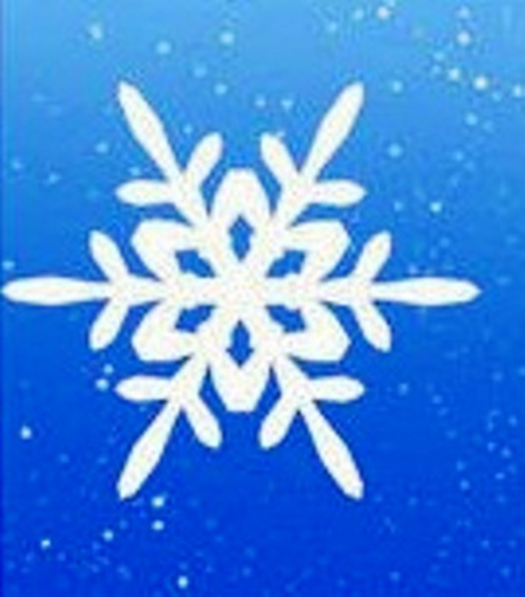 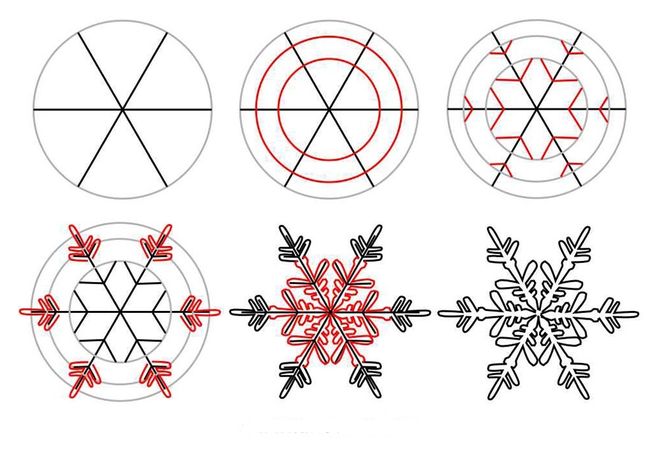 